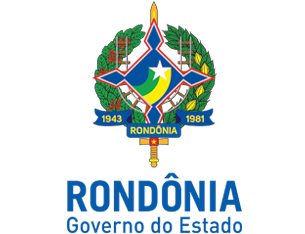 Ilmo Srs.Gestores das Escolas Estaduais Jurisdição CRE Vilhena, Colorado do Oeste e ChupinguaiaAssunto: Processo seletivo simplificado interno para Coordenador Administrativo Financeiro - EMTI                  Senhores Gestores,                 Com os nossos cumprimentos a Coordenadoria Regional de Educação de Vilhena vem através deste, informar a abertura de Processo Seletivo Simplificado Interno para preenchimento de vaga na função de Coordenador Administrativo Financeiro (vice-diretor) na Escola de Tempo Integral Marechal Rondon.O pleito se dará através da seleção de servidor público, profissional da Educação básica, entre os profissionais do Magistério, com contrato de carga horária 40h a ser cumprido integralmente na referida escola. O seletivo tem por finalidade verificar quais candidatos possuem os requisitos indispensáveis ao desempenho para função de Coordenador Administrativo Financeiro (vice-diretor).Os requisitos para candidatura encontram-se disposto na Portaria nº 3811 de 28 de junho de 2021/SEDUC, e ocorrerá por meio do cumprimento de 2 etapas, sendo: Análise de Currículos e Entrevista, conforme proposto no cronograma abaixo:                Com o intuito de tornar público a realização do Processo Seletivo Simplificado Interno nesta jurisdição, solicitamos aos senhores que realizem ampla divulgação aos servidores, afim de que alcance o maior o maior número de pessoas, obedecendo assim ao princípio da Publicidade.Contudo, antes de inscrever-se o candidato deverá tomar conhecimento das normas e condições estabelecidas na Portaria nº 3811 de 28 de junho de 2021/SEDUC e das atribuições inerentes à função de Vice-diretor (CAF) conforme Anexo XIII, bem como apresentar os documentos comprobatórios explicitados no Anexo II.A inscrição e entrevista será realizada presencialmente na Coordenadoria Regional de Educação de Vilhena, por meio de instrumentais, que deverão ser entregues a Comissão Regional Permanente, que seguirá a frente domprocesso. Esta comissão está composta pelos membros:1 – Maria de Fátima Oliveira - Presidente; 2 - Anandréia Trovó - Vice presente; 3 - Elizeia Simões de Oliveira - membro; 4 - Janete Rocha Severo – membro.A Comissão Regional Permanente estará disponíveis para realizar os procedimentos previsto Cronograma. Esta mesma comissão encontrasse a disposição para esclarecer possíveis dúvidas através do endereço que consta no ANEXO I  Agradecemos desde já e nos colocamos à disposição para esclarecimentos.Atenciosamente,Maria de Fátima OliveiraCoordenadora Regional de EducaçãoANEXO I – ENDEREÇO DA CREANEXOS II– DOCUMENTOS COMPROBATÓRIOS (para fins de pontuação) PARA A FUNÇÃO DE COORDENADOR ADMINISTRATIVO FINANCEIROANEXO VIII- Quadro de Referência para Pontuação de Análise de Currículo/Títulos do Coodenador Administrativo FinanceiroANEXO XI - FORMULÁRIO DE INSCRIÇÃO E ENTREGA DE TÍTULOS PARA OS CARGOS DE COORDENADOR ADMINISTRATIVO E FINANCEIRO / COORDENADOR PEDAGÓGICO/PROFESSOR/PROFESSOR READAPTADOANEXO XIII – QUADRO DE CARGOS E ATRIBUIÇÕESANEXO XIV- FORMULÁRIO PARA RECURSO✂---------------------------------------------------------------------------------------------------------------------------------COMPROVANTE DO CANDIDATO (entrega presencial na Coordenadoria)ANEXO XV- DECLARAÇÃO DE GRAU DE PARENTESCONOME: ________________________________________________________________________________NOME DO PAI: _________________________________________________________________________NOME DA MÃE: ________________________________________________________________________RG:  _____________ CPF: _________________ ATO DE NOMEAÇÃO: ___________________________ Sob pena de responsabilidade Penal, Civil e Administrativa. Nos termos do art. 299 do Código Penal Brasileiro e para dar cumprimento a que dispõe o Parágrafo 4º do artigo 11 da Constituição do Estado de Rondônia. Acrescentado pela Emenda Constitucional nº 047/2006, bem como o que dispõe o Inciso VIII do art. 155 da Lei Complementar nº 68/1992. Decreto nº 12634 de 10 de janeiro de 2007 e demais dispositivos legais aplicáveis, declara o grau de parentesco, consangüíneo ou civil, em linha reta, colateral ou de afinidade, com a autoridade abaixo relacionadas:GOVERNADOR DO ESTADO ( ) 1º Grau ( ) 2º Grau ( ) 3º Grau ( ) Cônjuge ou Companheiro ( ) Afinidade ( ) Nenhum VICE-GOVERNADOR ( ) 1º Grau ( ) 2º Grau ( ) 3º Grau ( ) Cônjuge ou Companheiro ( ) Afinidade ( ) Nenhum SECRETÁRIOS DE ESTADO ( ) 1º Grau ( ) 2º Grau ( ) 3º Grau ( ) Cônjuge ou Companheiro ( ) Afinidade ( ) Nenhum DIRIGENTES MÁXIMOS DE FUNDAÇÕES E AUTARQUIAS ( ) 1º Grau ( ) 2º Grau ( ) 3º Grau ( ) Cônjuge ou Companheiro ( ) Afinidade ( ) Nenhum MEMBROS DA ASSEMBLÉIA ( ) 1º Grau ( ) 2º Grau ( ) 3º Grau ( ) Cônjuge ou Companheiro ( ) Afinidade ( ) Nenhum MEMBROS DO TRIBUNAL DE CONTAS ( ) 1º Grau ( ) 2º Grau ( ) 3º Grau ( ) Cônjuge ou Companheiro ( ) Afinidade ( ) NenhumMEMBROS DO PODER JUDICIÁRIO ( ) 1º Grau ( ) 2º Grau ( ) 3º Grau ( ) Cônjuge ou Companheiro ( ) Afinidade ( ) Nenhum MEMBROS DO MINISTÉRIO PÚBLICO ( ) 1º Grau ( ) 2º Grau ( ) 3º Grau ( ) Cônjuge ou Companheiro ( ) Afinidade ( ) Nenhum _____________________________, _________ de ___________ de _________.                       (Local     data   ano)  ________________________________________AssinaturaPROCEDIMENTODATA PREVISTADivulgação do Processo Seletivo Simplificado Interno12 a 14/07Inscrição e envio dos documentos comprobatórios pessoais e de títulos15 a 16/07/2021Publicação das inscrições homologadas19/07/2021Prazo para o recebimento de recursos das inscrições20/07/2021Análise dos recursos21 e 22/07/2021Publicação das decisões dos recursos das inscrições23/07/2021Análise de Currículo e títulos26 e 27/07/2021Publicação dos resultados da análise de Currículo e títulos28/07/2021Prazo para recebimento de recursos da análise de currículo e títulos29/07/2021Análise dos recursos30/07 e 02/08/2021Publicação das decisões dos recursos da análise de currículo e títulos03/08/2021Convocação para Entrevista04/08/2021Período de realização da Entrevista05 e 06/08/2021Publicação do resultado da entrevista09/08/2021Prazo para recebimento de recurso da entrevista10/08/2021Análise dos recursos11 e 12/08/2021Publicação das decisões dos recursos13/08/2021Homologação do Resultado final16/08/2021Ord.COORDENADORIA REGIONAL DE EDUCAÇÃO-CRECOORDENADORIA REGIONAL DE EDUCAÇÃO-CRECOORDENADORIA REGIONAL DE EDUCAÇÃO-CRECOORDENADORIA REGIONAL DE EDUCAÇÃO-CRECOORDENADORIA REGIONAL DE EDUCAÇÃO-CREOrd.MUNÍCIPIOENDEREÇOCONTATOE-MAILHorário01VILHENARua Marques Henrique. N° 354, centro.(69) 3322 3553crevilhena@seduc.ro.gov.br7:30 às 13:30DOCUMENTOSDocumento Pessoais, sendo:- Registro Geral com foto atualizada;- CPF (não sendo aceito a numeração disponibilizada em outros documentos de identificação). Em caso de 2ª via, o mesmo pode ser expedido através da internet.Título de Eleitor;Comprovante de Escolaridade, sendo: Graduação em qualquer área da Educação          Comprovante de Escolaridade, sendo: Títulos e Especializações na área de Gestão escolar e Pública;           Comprovante de formação em Curso de Aperfeiçoamento área de Gestão escolar e Gestão Pública, com no mínimo 180 horas.Cópia do último Contracheque;Certidão Negativa da Corregedoria Geral da Administração/CGA da Superintendência Estadual de Gestão de Pessoas/SEGEP (Site: certidao.segep.ro.gov.br);Declaração de Grau de Parentesco.Termo de Posse.Documentos e TítulosDocumentos e TítulosReferênciaPontuaçãoPontos obtidos SEDUC (não preencher)RequisitosDocumentosComprobatóriosTitulaçãoPontuaçãoPontos obtidos SEDUC (não preencher)Escolaridade (requisito básico com necessidade de comprovação documental e Pontuação NÃO cumulativa)Diploma deLicenciatura em qualquer áreaLicenciatura em qualquer área da Educação.60 ,00 (sessenta pontos)Escolaridade (requisito básico com necessidade de comprovação documental e Pontuação NÃO cumulativa)Certificado em Curso de Pós Graduação/ EspecializaçãoPós Graduação/Stricto Sensu (Doutorado) na área de Gestão Escolar ou Pública.8,0 (oito pontos)Escolaridade (requisito básico com necessidade de comprovação documental e Pontuação NÃO cumulativa)Certificado em Curso de Pós Graduação/ EspecializaçãoPós Graduação/Stricto Sensu (Mestrado) na área de Gestão Escolar ou Pública.7,0 (seis pontos)Escolaridade (requisito básico com necessidade de comprovação documental e Pontuação NÃO cumulativa)Certificado em Curso de Pós Graduação/ EspecializaçãoPós Graduação Lato Sensu (Especialização) que esteja relacionado com a área de Gestão Escolar ou Pública.5,0 (cinco pontos)Curso de AperfeiçoamentoCertificado deCurso de AperfeiçoamentoCurso de aperfeiçoamento na área de gestão escolar com no mínimo 180 horas.5,0 (cinco pontos)Comprovação de VínculoTermo de Posse para Cargo Público da SEDUC Termo de posse para o cargo de PCC.5,0 (cinco pontos)Experiência ProfissionalPortaria deNomeação e outros documentos comprobatóriosExperiência no exercício da função de diretor e/ou vice- diretor escolar10,0 (dez pontos)Somatório dos pontos obtidos:Somatório dos pontos obtidos:Somatório dos pontos obtidos:100PROCESSO SELETIVO SIMPLICADO INTERNOPROCESSO SELETIVO SIMPLICADO INTERNOPROCESSO SELETIVO SIMPLICADO INTERNOPROCESSO SELETIVO SIMPLICADO INTERNOPROCESSO SELETIVO SIMPLICADO INTERNOPROCESSO SELETIVO SIMPLICADO INTERNOPROCESSO SELETIVO SIMPLICADO INTERNOPROCESSO SELETIVO SIMPLICADO INTERNOPROCESSO SELETIVO SIMPLICADO INTERNOEscola:Escola:Escola:Escola:Escola:Escola:Escola:Escola:Escola:Município:Município:Município:Município:Município:Município:Município:Município:Município:Coordenadoria Regional:Coordenadoria Regional:Coordenadoria Regional:Coordenadoria Regional:Coordenadoria Regional:Coordenadoria Regional:Coordenadoria Regional:Coordenadoria Regional:Coordenadoria Regional:Inscrição para a função:(       ) Coordenador Administrativo e Financeiro(       ) Coordenador Pedagógico(       ) Professor(       ) Professor Readpatado(       ) Coordenador Administrativo e Financeiro(       ) Coordenador Pedagógico(       ) Professor(       ) Professor Readpatado(       ) Coordenador Administrativo e Financeiro(       ) Coordenador Pedagógico(       ) Professor(       ) Professor Readpatado(       ) Coordenador Administrativo e Financeiro(       ) Coordenador Pedagógico(       ) Professor(       ) Professor Readpatado(       ) Coordenador Administrativo e Financeiro(       ) Coordenador Pedagógico(       ) Professor(       ) Professor Readpatado(       ) Coordenador Administrativo e Financeiro(       ) Coordenador Pedagógico(       ) Professor(       ) Professor Readpatado(       ) Coordenador Administrativo e Financeiro(       ) Coordenador Pedagógico(       ) Professor(       ) Professor Readpatado(       ) Coordenador Administrativo e Financeiro(       ) Coordenador Pedagógico(       ) Professor(       ) Professor ReadpatadoNome completo  do Candidato: Nome completo  do Candidato: Nome completo  do Candidato: Nome completo  do Candidato: Nome completo  do Candidato: Nome completo  do Candidato: Nome completo  do Candidato: Nome completo  do Candidato: Nome completo  do Candidato: Data de Nascimento:Data de Nascimento:Data de Nascimento:Data de Nascimento:Matrícula: Matrícula: Matrícula: Matrícula: Matrícula: CPF: CPF: RG:                              Orgão Expedidor:RG:                              Orgão Expedidor:RG:                              Orgão Expedidor:RG:                              Orgão Expedidor:RG:                              Orgão Expedidor:RG:                              Orgão Expedidor:RG:                              Orgão Expedidor:Fone: Fone: Celular:Celular:Celular:Celular:Celular:Celular:Celular:E-mail: E-mail: E-mail: E-mail: E-mail: E-mail: E-mail: E-mail: E-mail: Endereço (Rua, Avenida): Endereço (Rua, Avenida): Endereço (Rua, Avenida): Endereço (Rua, Avenida): Endereço (Rua, Avenida): Endereço (Rua, Avenida): NºNºNºBairroBairroBairroBairroBairroCEP:CEP:CEP:CEP:Município: Município: Município: Município: Município: Município: Município: UF: UF: Grau de Escolaridade: Grau de Escolaridade: Grau de Escolaridade: Especificar o curso:Especificar o curso:Especificar o curso:Especificar o curso:Especificar o curso:Especificar o curso:REQUISITOSDOCUMENTOS COMPROBATÓRIOS (ao anexar os documentos, observar o disposto nos ANEXOS II, III,V E VI, conforme função pretendida)DOCUMENTOS COMPROBATÓRIOS (ao anexar os documentos, observar o disposto nos ANEXOS II, III,V E VI, conforme função pretendida)COMPROVANTES DE TÍTULO COMPROVANTES DE TÍTULO COMPROVANTES DE TÍTULO COMPROVANTES DE TÍTULO COMPROVANTES DE TÍTULO DOC. ENTREGUESDocumento PessoaisRegistro Geral com foto atualizadaRegistro Geral com foto atualizada-----Documento PessoaisCPF (não sendo aceito a numeração disponibilizada em outros documentos de identificação). Em caso de 2ª via, o mesmo pode ser expedido através da internet.CPF (não sendo aceito a numeração disponibilizada em outros documentos de identificação). Em caso de 2ª via, o mesmo pode ser expedido através da internet.-----Laudo de ReadaptaçãoLaudo de Readaptação com data vigenteLaudo de Readaptação com data vigenteSomente para professores readaptadosSomente para professores readaptadosSomente para professores readaptadosSomente para professores readaptadosSomente para professores readaptadosEscolaridadeDiploma de Graduação em Licenciatura, conforme área requerida (observar os anexos II, III, V E VI).Diploma de Graduação em Licenciatura, conforme área requerida (observar os anexos II, III, V E VI).Curso de Licenciatura, conforme área requerida, conforme área requerida (observar os II, III, V E VI).Curso de Licenciatura, conforme área requerida, conforme área requerida (observar os II, III, V E VI).Curso de Licenciatura, conforme área requerida, conforme área requerida (observar os II, III, V E VI).Curso de Licenciatura, conforme área requerida, conforme área requerida (observar os II, III, V E VI).Curso de Licenciatura, conforme área requerida, conforme área requerida (observar os II, III, V E VI).EscolaridadeCertificado em Curso de Pós Graduação/ EspecializaçãoCertificado em Curso de Pós Graduação/ EspecializaçãoPós Graduação/Stricto Sensu (Doutorado), conforme área requerida (observar os II, III, V E VI).Pós Graduação/Stricto Sensu (Doutorado), conforme área requerida (observar os II, III, V E VI).Pós Graduação/Stricto Sensu (Doutorado), conforme área requerida (observar os II, III, V E VI).Pós Graduação/Stricto Sensu (Doutorado), conforme área requerida (observar os II, III, V E VI).Pós Graduação/Stricto Sensu (Doutorado), conforme área requerida (observar os II, III, V E VI).EscolaridadeCertificado em Curso de Pós Graduação/ EspecializaçãoCertificado em Curso de Pós Graduação/ EspecializaçãoPós Graduação/Stricto Sensu (Mestrado) conforme área requerida (observar os anexos II, III, V E VI).Pós Graduação/Stricto Sensu (Mestrado) conforme área requerida (observar os anexos II, III, V E VI).Pós Graduação/Stricto Sensu (Mestrado) conforme área requerida (observar os anexos II, III, V E VI).Pós Graduação/Stricto Sensu (Mestrado) conforme área requerida (observar os anexos II, III, V E VI).Pós Graduação/Stricto Sensu (Mestrado) conforme área requerida (observar os anexos II, III, V E VI).EscolaridadeCertificado em Curso de Pós Graduação/ EspecializaçãoCertificado em Curso de Pós Graduação/ EspecializaçãoPós Graduação Lato Sensu (Especialização) conforme área requerida (observar os anexos II, III, V E VI).Pós Graduação Lato Sensu (Especialização) conforme área requerida (observar os anexos II, III, V E VI).Pós Graduação Lato Sensu (Especialização) conforme área requerida (observar os anexos II, III, V E VI).Pós Graduação Lato Sensu (Especialização) conforme área requerida (observar os anexos II, III, V E VI).Pós Graduação Lato Sensu (Especialização) conforme área requerida (observar os anexos II, III, V E VI).Curso de AperfeiçoamentoCertificado do Curso de AperfeiçoamentoCertificado do Curso de AperfeiçoamentoCurso de aperfeiçoamento na área requerida, com carga horária mínima de 180h.Curso de aperfeiçoamento na área requerida, com carga horária mínima de 180h.Curso de aperfeiçoamento na área requerida, com carga horária mínima de 180h.Curso de aperfeiçoamento na área requerida, com carga horária mínima de 180h.Curso de aperfeiçoamento na área requerida, com carga horária mínima de 180h.Comprovação de VínculoTermo de Posse para Cargo Público da SEDUC Termo de Posse para Cargo Público da SEDUC Termo de posse para o cargo de PCC.Termo de posse para o cargo de PCC.Termo de posse para o cargo de PCC.Termo de posse para o cargo de PCC.Termo de posse para o cargo de PCC.Experiência ProfissionalPortaria de Nomeação e outros documentos comprobatóriosPortaria de Nomeação e outros documentos comprobatóriosExperiência no exercício da função de diretor e/ou vice-diretor escolar.Experiência no exercício da função de diretor e/ou vice-diretor escolar.Experiência no exercício da função de diretor e/ou vice-diretor escolar.Experiência no exercício da função de diretor e/ou vice-diretor escolar.Experiência no exercício da função de diretor e/ou vice-diretor escolar.    QUADRO DE CARGOS E ATRIBUIÇÕES     QUADRO DE CARGOS E ATRIBUIÇÕES     QUADRO DE CARGOS E ATRIBUIÇÕES CARGOFUNÇÃOATRIBUIÇÕESPROFESSORCoordenador Administrativo e financeiro – (Vice-diretor)São atribuições específicas do Coordenador Administrativo e Financeiro das Escolas de Ensino Médio em Tempo Integral, além daquelas inerentes a respectiva função, estabelecidas nas Leis Complementares nº 680/2012 e nº867/2016:
I -auxiliar o Gestor da unidade de ensino na coordenação da elaboração do Plano de Ação;
II -realizar planejamento, execução e prestação de contas de verbas advindas das esferas do poder Executivo, juntamente aos conselhos responsáveis;
III -convocar reuniões ordinárias e extraordinárias com o Conselho Escolar e demais segmentos da unidade de ensino estadual em tempo integral;
IV -responder pela direção, em caráter excepcional e somente em termos operacionais, em ocasional ausência do Coordenador Pedagógico e nos períodos em que o Gestor estiver ausente;
V -elaborar, anualmente, o seu Programa de Ação com os objetivos, metas e resultados a serem atingidos. Possuirá as mesmas funções estabelecidas na Lei Complementar nº 680 de 07 de setembro de 2012 e suas alterações, bem como daquelas requeridas pelo Programa de Fomento à Implementação de Escolas em Tempo Integral do MEC, conforme a Portaria nº 2.116/2019 e Lei Complementar n° 940 de 10 de abril de 2017 e suas alterações, e a Portaria nº 4235 de outubro de 2018.FORMULÁRIO PARA RECURSONº DE INSCRIÇÃO: NOME DO CANDIDATO (Letra de forma)MATRÍCULA:                                                                                          CPFE-MAIL:                                                                         VAGA/LOCALIDADEARGUMENTO COM FUNDAMENTAÇÃO (Descrever objetivamente as razões pelas quais discorda do resultado, mencionando o que está em desacordo com a portaria vigentel):Nº DE INSCRIÇÃO: 	NOME DO CANDIDATO (Letra de forma):	__________________MATRICULA: 	____E-MAIL:	___________________VAGA/LOCALIDADE:  	_____________________OBSERVAÇÕES: (espaço reservado as anotações da Comissão)Assinatiura do candidato:Assinatura do responsável pelo recebimento/SEDUCLocal e data: ________________________________, __________ de _________________ de 2021.